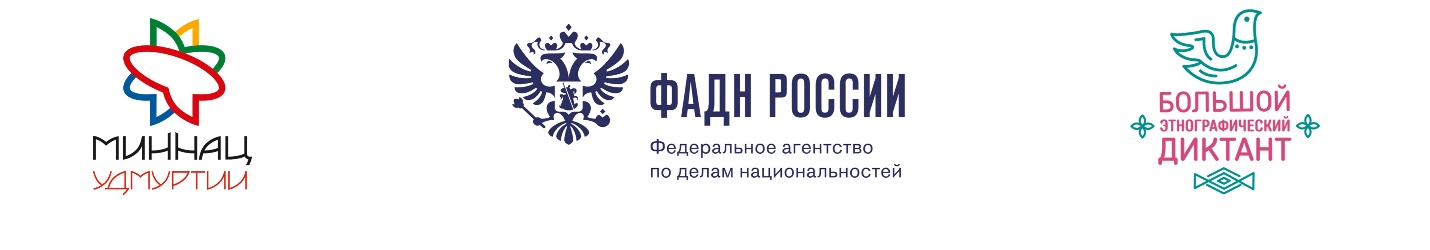 Места проведения БЭД в Иркутской области:Ознакомиться с площадками в вашем населённом пункте можно на официальном сайте http://www.iro38.ru/index.php/novosti-razdela-etno-diktant.html Организаторами «Большого этнографического диктанта» выступают Федеральное агентство по делам национальностей и министерство национальной политики Удмуртской Республики. Партнером Диктанта в этом году выступает Федеральное агентство по делам Содружества Независимых Государств, соотечественников, проживающих за рубежом, и по международному гуманитарному сотрудничеству (Россотрудничество). Организатор Диктанта в Иркутской области – министерство образования Иркутской области.№ПлощадкиАдресЭл. адрес, телефонКоординаторГАУ ДПО «Институт развития образования»г. Иркутск, ул. Красноказачья, д. 10аval-natalia@yandex.ruВалюшина Наталья МихайловнаГБПОУ ИО «Иркутский региональный колледж педагогического образования»г. Иркутск, ул. Гоголя, д. 55mava@irkpo.ruМатиенко Анжелика ВалерьевнаГБПОУ ИО «Ангарский педагогический колледж»Иркутская область, г. Ангарск, кв-л 61, д. 1veritas@irmail.ruСлободчикова Елена ВикторовнаГБПОУ ИО «Братский педагогический колледж» Иркутская область, г. Братск, ул. Гагарина, д. 8anna.makarova87@mail.ruГаврилова Анна Юрьевна ГБПОУ ИО «Усть-Илимский техникум  лесопромышленных технологий и сферы услуг»Иркутская область, г. Усть-Илимск, ул. Трудовая, д. 20etno.diktant@mail.ruСолоненчук Ирина ОлеговнаГБПОУ ИО «Боханский педагогический колледж им. Д. Банзарова»Иркутская область, п. Бохан, ул. Ленина, д. 46himera101@mail.ruЕлизова Наталья ВладимировнаГБПОУ ИО «Черемховский педагогический колледж»Иркутская область, г. Черемхово, ул. Советская, д. 2Jean77777@yandex.ruБрюхно Евгения ВалерьевнаМБУК «Централизованная библиотечная система города Братска» Центральная городская библиотека им. И. Черемных» Иркутская область, г. Братск, ул. Рябикова, д. 12bratskmainlib@mail.ruКрапотина Оксана Владимировна МУК «Централизованная библиотечная система г. Саянска» Иркутская область, г. Саянск, мкр. Центральный, д. 2kniga_sayansk@list.ruМальцева Надежда МихайловнаФГБОУ ВО «Братский государственный университет»Иркутская область, г. Братск, ул. Макаренко 40Pro_mol@brstu.ruПлотникова Галина ПавловнаМБУК «Централизованная библиотечная система» Иркутская область, г. Усть-Илимск, ул. Братская, д. 8metod@uicbs.ruГаличенко Владислава ВалерьевнаМБУК «Ольхонская межпоселенческая библиотека»Иркутская область, Ольхонский район, с. Еланцы, ул. Кирова, 27molod.olkhon@mail.ruДолхонова Галина ГеннадьевнаМБУК «Межпоселенческая центральная библиотека им. А.В.Вампилова»Иркутская область, Аларский район, п. Кутулик, ул. Советская, 35lib-vampilov@bk.ruПетрова Вера ТрофимовнаМБОУ «Хужирская СОШ»Иркутская область, Ольхонский район, п. Хужир, ул. Байкальская 29mala.sa@mail.ru Малашкина Светлана АнгадаевнаМБУК АГО «Централизованная библиотечная система»Иркутская область, г. Ангарск, 17 микрорайон, дом 4Cbs-angarsk@yandex.ruЛатышева Лариса СтепановнаГАПОУ ИО «Профессиональное училище №60»Иркутская область, Иркутский район, село Оёк, ул. Кирова, д.38ewgenia.chernix@yandex.ru, Черных Евгения СергеевнаМАУ Ангарского городского округа «Дом культуры «Одинск»Иркутская область, Ангарский район, с. Одинск, ул. Ленина, д. 7 natalyahulugurova@mail.ruХулугурова Наталья Олеговна 8 чел.ФБГОУ ВО «Иркутский государственный медицинский университет» г. Иркутск, ул. Красного восстания, 1lpswet@mail.ruХахалова Светлана АлексеевнаМуниципальное учреждение "Городской молодёжно-спортивный комплекс"Иркутская область, город Свирск, ул. Комсомольская 15/аgmsk2010@bk.ru Соколова Мария Алексеевна